Przytyk, dnia, 31.01.2021 r.Wnioskodawca:Jan Kowalski(imię i nazwisko/nazwa wnioskodawcy)ul. Zachęta 5726-650 Przytyk(adres)500-000-000(nr telefonu/ adres e-mail)1BURMISTRZ MIASTA I GMINY PRZYTYKul. Zachęta 57, 26-650 PrzytykWNIOSEK O USTALENIE NUMERU PORZĄDKOWEGO     Wnoszę o ustalenie numeru porządkowego budynkowi/ budynkom 2) 3) zlokalizowanemu/-ym 3) w miejscowości Przytyk ……………………………………………………………………………….. na działce ewidencyjnej …100…….. w obrębie Przytyk.Odbiór:                                                                                                    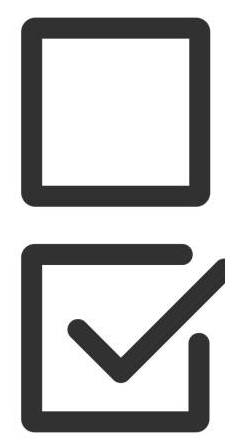 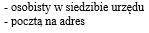 …………Jan Kowalski………….                (podpis Wnioskodawcy)4)Dane nieobowiązkowe, przy czym ich podanie może ułatwić kontakt w celu rozpatrzenia wniosku i załatwienia sprawy.Jeżeli wniosek dotyczy więcej niż jednego budynku lub sytuacja w terenie nie wskazuje jednoznacznie, któremu budynkowi ma zostać ustalony numer porządkowy – do wniosku należy dołączyć mapę lub szkic z ich lokalizacją i oznaczeniem.Niepotrzebne skreślić.Podpis własnoręczny, a w przypadku składania wniosku w postaci elektronicznej: kwalifikowany podpis elektroniczny, podpis osobisty albo podpis zaufany.KLAUZULA INFORMACYJNA Zgodnie z art. 13 ust. 1 i 2 ogólnego rozporządzenia o ochronie danych osobowych z dnia 27 kwietnia 2016 r. (Dz.U.UE. z 2016 r., L 119, poz. 1)  informujemy, iż: Administratorem Pani/Pana danych osobowych jest Burmistrz Miasta i  Gminy Przytyk, ul. Zachęta 57, 26-650 Przytyk.Administrator powołał Inspektora Ochrony Danych- Bartłomieja Kidę, z którym można kontaktować się pod adresem e-mail bodo.radom@gmail.comPani/ Pana dane osobowe  przetwarzane będą w celu wykonywania zadań publicznych w imieniu własnym i na własną odpowiedzialność gminy, określonych w art. 7 ustawy z dnia 8 marca 1990 r. o samorządzie gminnym i ustaw szczególnych tj.: ustawy 
z dnia 21 sierpnia 1997 r. o gospodarce nieruchomościami, ustawy z dnia 17 maja 1989 r. Prawo geodezyjne i kartograficzne, ustawy z dnia 11 kwietnia 2003 r. 
o kształtowaniu ustroju rolnego, ustawy z dnia 21 czerwca 2001 r. o ochronie praw lokatorów, mieszkaniowym zasobie gminy i o zmianie Kodeksu cywilnego, z dnia 26 marca 1982 r. o zmianie ustawy - Kodeks cywilny oraz o uchyleniu ustawy 
o uregulowaniu własności gospodarstw rolnych, ustawy z dnia 29 czerwca 1963 r. 
o zagospodarowaniu wspólnot gruntowych,  a także zadań zleconych oraz zadań realizowanych na podstawie zawartych porozumień z organami administracji publicznej, zgodnie z  art. 6 ust. 1 lit. c i e RODO.Odbiorcą Pani/Pana danych osobowych będą: pracownicy Urzędu Miejskiego 
w Przytyku odpowiedzialni merytorycznie za realizację zadania, oraz inni odbiorcy legitymujący się interesem prawnym w pozyskaniu danych osobowych. Pani/Pana dane osobowe nie będą przekazywane do państwa trzeciego/organizacji międzynarodowej. Pani/Pana dane osobowe będą przechowywane przez okres nie dłuższy niż jest to przewidziane przepisami prawa, a także przez okres dochodzenia do nich praw 
i roszczeń. Po upływie tego okresu dane osobowe będą przechowywane do celów archiwalnych przez okres określony przepisami prawa w tym zakresie.Posiada Pani/Pan prawo dostępu do treści swoich danych oraz prawo ich sprostowania, usunięcia, ograniczenia przetwarzania, prawo do przenoszenia danych, prawo wniesienia sprzeciwu, prawo do cofnięcia zgody w dowolnym momencie bez wpływu na zgodność z prawem przetwarzania (jeżeli przetwarzanie odbywa się na podstawie zgody), którego dokonano na podstawie zgody przed jej cofnięciem. W przypadku gdy uzna Pan/Pani iż przetwarzanie danych osobowych Pani/Pana dotyczących narusza przepisy ogólnego rozporządzenia o ochronie danych osobowych z dnia 27 kwietnia 2016 r. ma Pan/Pani prawo do wniesienia skargi do Prezesa Urzędu Ochrony Danych Osobowych z siedzibą przy ul. Stawki 2, 00-193 Warszawa.Podanie przez Pana/Panią danych osobowych jest wymogiem ustawowym. Jest Pan/Pani zobowiązana do ich podania a konsekwencją niepodania danych osobowych będzie brak możliwości rozpatrzenia Pani/Pana wniosku. …………Jan Kowalski………….                        (podpis)